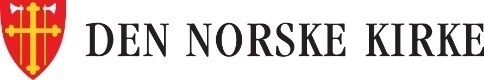 Skallolåhkåma åbbålasj njuolgadusáGirkkotjåhkanimes mierreduvvam jagen 2021		1. Girkko gásstaj gåhttju danen gå Jesusa bágo Matt 28, 18-20 alodi jáhkon gástadittjat ja åhpadittjat: «Munji le gájkka fábmo almen ja ednamin vatteduvvam. Mannit dan diehti gájkajt álmmugijt åhpadisålmmån dagátjit: Gástadihtit sijáv Áhtje ja Bárne ja ájlis Vuojŋŋanisá namán ja åhpadihtit sijáv gájkka mujsta vaddem budájt anodit.  Ja mån lev dijá lunna gájkajt biejvijt gitta värálda nåhkåmij.» (Matt 28, 18-20). 2. Dán dahkamusá milta gástat girkko mánájt gejt sijá æjgáda/åvdåstiddje gásstaj bukti, ja nuora ja ållessjattuga gudi ietja sihti gástaduvvat. Mánáj gássta dáhpáduvvá dajna vuorddemusájn jut bessi sijdan ja girkkon åsskoåhpadussaj sæbrrat ja válldi oasev girkko skallolåhkåma årnigis. Gástadattijn tjoaggulvis ristagis vuornádusáv ja jáhkov javllá. Dáv dahká aj maŋemus skallidimjubmeldievnastusán. 3. Skallolåhkåmájgge l rabás sihke sidjij gudi li gástaduvvam, ja sidjij gudi ælla. Sidjij gudi ælla, sihtá girkko skallolåhkåma ájge bagádallat jáhko ja gásta guovlluj valla galggá agev iesj mierredit. Jus galggá skalliduvvat de galggá gástaduvvam.Bierri dilev láhtjet váj oassálasste gudi válljiji e sidá skalliduvvat, oadtju værddogis låhpav skallolåhkåma ájges.4. Gåhttjum skallidibmáj guosská juohkkahattjaj, vájku makkir vidjurin la. 5. Tjoaggulvisá jubmeldievnastusáj oassálasstem la guovdásj oasse skallolåhkåma ájges. Skallolåhkke galggi oassálasstet binnemusát gávtse jubmeldievnastusájda skallolåhkåma ájge. Sierralágásj jubmeldievnastusá skallolåhkåma ájge li åvddånbuktema jubmeldievnastus, ságastallam-jubmeldievnastus, skallidim-jubmeldievnastus aktan juohkka ájnna skallolåhkke åvdåsråhkålvisáj ja buorissjivnnjádusáj. Skallolåhkke bierriji boahtet moatte lágásj jubmeldievnastussaj guossen, sæmmi båttå gå galggá oahpes ja bájke dábe galggi tjuovoduvvat. Skallolåhkåma ájge sálma bierriji girkko aktisasjåbmudagáv åvdåstit. 6. Skallolåhkåma jubmeldievnastusájn aneduvvi ienemusát girkkojage tevsta. Maŋemus skallidimjubmeldievnastusán aneduvvi ienemusát tevsta ma sierraláhkáj li skallidibmáj hiebaduvvam. Jubmeldievnastusá hiebaduvvi bájkálasj tjoaggulvisá oajvvejubmeldievnastusá årnigij. 7. Liturgalasj dievnastus bierri nav guhkás gå vejulasj juogeduvvat báhpa, katekiehta ja/jali iehtjáda gaskan guhti sierraláhkáj la skallolåhkkij åhpadime åvdås vásstedam.8. Dá åbbålasj njuolgadusá båhti 1992 Jubmeldievnastusgirje mærrádusáj sadjáj. Oajvvejubmeldievnastusá åbbålasj mærrádusáj tjuorgga 6 guosská aj skallolåhkåma ájge jubmeldievnastusájda.